Need help with your writing?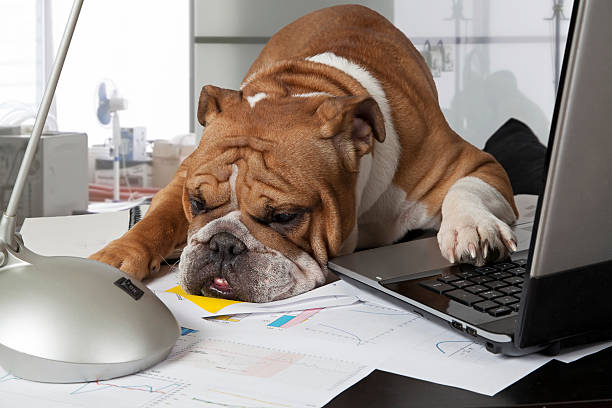 Visit the Writing Center!Our friendly staff is trained to advise and assist students at any stage of the writing process: Understanding instructions/promptsGenerating ideas and ways to develop ideasOutlining and organizingWriting, expanding, and/or revising a draftPlease visit www.library.drake.edu/writing-center to schedule an appointment. You can find the Writing Center in Cowles Library, lower level. We are a free service for all Drake students, including graduate students. 